ArtichokeAsparagus…any variety (green, purple, white, other)Beet…should be cooked before serving (red, purple, or yellow)Bok ChoyBroccoliBroccoliniBroccoflowerBrussel Sprout…best to cook before servingCabbage…any variety (green or red/purple)Carrot…any variety (baby, orange, purple, red, white, other)Cauliflower…any variety (white, orange, purple)CeleryCollards…best to cook before servingCornCucumberEggplant…must be cooked before servingGreen bean…may be served uncooked or cookedJicama…may be served uncooked or cookedKohlrabi…should be cooked before servingLeek…must be cooked before servingLima Bean…must be cooked before servingOnion…should be served with another vegetableParsnipPepper…any variety (Bell: green, orange, red, yellow, or other, if not too hot)Potato…any variety (Fingerlings, Red, Russet, Yukon Gold, other), best to cook before servingPumpkin…technically a “fruit”…menued as a vegetable…must be cooked before servingRadishRhubarb…must be cooked before serving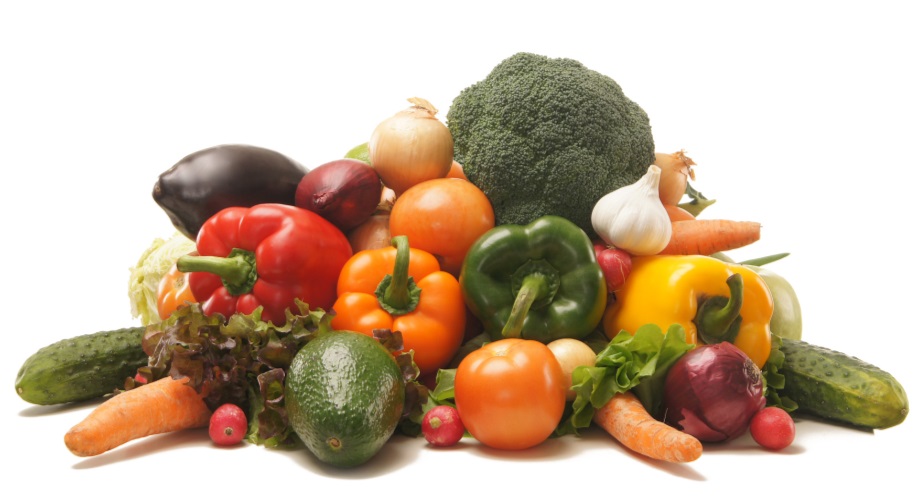 Rutabaga…should be cooked before servingSalad (Dark, Leafy Greens)…Endive, Kale, Green/Red Leaf Lettuce, Radicchio, Romaine, Watercress, otherSnow Pea…may be eaten uncookedSpinach…may be served cooked or uncookedSquash…any variety (Acorn, Crookneck/Yellow, Chayote, Spaghetti, Summer, Zucchini) Note: the many varieties of “winter squash” should be cooked before servingSugar Snap Pea…may be eaten uncookedSweet Potato…may be eaten uncookedSwiss ChardTomato…technically a “fruit”...menued as vegetable; cherry, grape, slicing, red, orange, yellowTurnip Greens/Turnip…both should be cooked before serving